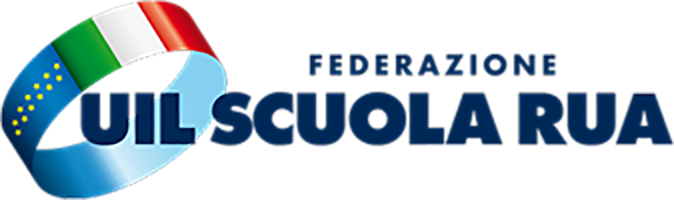 SEGRETERIA PROVINCIALE DI LECCOLecco Corso Martiri della Liberazione n°54 cell. 3357805556 - 3382292088 mail: lecco@uilscuola.it  pec:       lecco@pec.uilscuola.itA TUTTI GLI ISCRITTI UILCONCORSO DSGA PROVE SCRITTEIn merito al Concorso per DSGA, gli uffici della UIL SCUOLA di Lecco mettono a disposizione dei propri iscritti una convenzione nazionale effettuata con il centro di formazione IRASE, in cui si potranno attivare percorsi in presenza e online in preparazione alle prove scritte che si terranno nei prossimi mesi.Il corso si articolerà nel seguente modo:5 incontri di 4 h con redazione di elaborati sulla risoluzione di casi in ambito giuridico-amministrativo.5 incontri di 4 h con redazione di elaborati sulla risoluzione di casi in ambito gestionale-contabile.10 incontri per un totale di 40 ore.La modalità degli incontri sarà operativa e verranno corretti 10 studi di caso per ciascun ambito.Il costo sarà di 250 € per gli iscritti alla Uilscuola e 500 € per i non iscritti, comprensivi della quota associativa IRASE, con minimo 20 discenti. A partire dal 20 Luglio, invece, saranno aperte le iscrizioni per la Piattaforma Online di IRASE Nazionale, che prevede materiali di approfondimento inerenti gli argomenti oggetto delle prove scritte, questionari a risposta aperta per esercitarsi alla prima prova e per accertare l’apprendimento e simulazioni di studi di caso, con risoluzione, per esercitarsi alla seconda prova. Il costo è di € 80 per gli iscritti alla Uil Scuola e di € 200 per i non iscritti.Per ulteriori informazioni contattare il seguente numero 3382292088Lecco lì 17/07/2019					Federazione UIL SCUOLA RUA